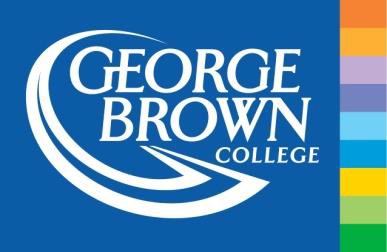 Honours Bachelor of Interpretation (American Sign Language-English) (4 year, full-time degree program)Applicant Questionnaire Please bring the completed questionnaire to your screening session. Name:    Student I.D. #Address:  Apt#City: Province: Postal Code: (Home phone)	V/TTY(Work/Alternate phone)	V/TTY Email address: Have you taken American Sign Language (ASL) classes before or do you know American Sign Language?  Yes (please answer all questions below) No (as ASL skills are a PRE - REQUISITE for this program, please do not complete this form but instead consider applying to the ASL and Deaf Studies Program, C114)Where did you learn ASL? (check all that apply) High School	 Deaf friends, co – workers	 Deaf Family members (i.e. CODA, Child of Deaf Adults or SODA, Sibling/Spouse of a Deaf Adult) College/University Community Agency	 Deaf Community Other: Please list the ASL courses you have taken.1234	How did you find out about our program?What are your reasons for choosing George Brown?What makes you a good candidate for this program?Please list any other post-secondary courses or programs, workshops, conferences or other work related to ASL, Deaf culture/community, ASL instruction and/or interpreting that you have completed.Provide details of any work or volunteer experience in the Deaf Community, including the name of the agency, dates, number of hours worked, and type of work.Dates	Name of Agency or Employer	Type of Work	# of HoursPlease use the space provided below to add anything else that you feel we would make you a good candidate for this program. (i.e. know another signed language, another spoken language other than English)9. Have you seen ASL-English and/or Deaf Interpreters working before? If so, in what venues/context?Do you know any ASL – English and/or Deaf Interpreters?In one page (on the back of this form) please describe the role of a sign language interpreter/Deaf interpreter (for Deaf applicants) and the skills required. Refer to the Association of Visual Language Interpreters of Canada (www.avlic.ca) or the Canadian Association of the Deaf, http://www.cad.ca/interpreting.php for information. Applicant Signature 	Date: FREEDOM OF INFORMATION AND PROTECTION OF PRIVACY ACTThe personal information on this form is collected under the legal authority of the Ontario Colleges of Applied Arts and Technology Act, 2002. The information is used for the administrative and statistical purposes of the College including but not limited to, Awards and Scholarships; Alumni and College Foundation administrative functions and/or the Ministries or Agencies of the Government of Ontario and the Government of Canada. This information is being collected under section 39 (2) and section 42 of the Freedom of Information and Privacy Act of Ontario. If you have any questions or concerns related to Freedom of Information and Privacy please contact the FOI Coordinator for the College at 416-415-5000 ext.4646.LevelName of CurriculumTotal # of HoursName of College or Agency, etc.Grade ReceivedDate